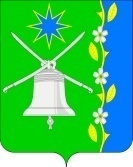 АДМИНИСТРАЦИЯ НОВОБЕЙСУГСКОГО СЕЛЬСКОГО ПОСЕЛЕНИЯ ВЫСЕЛКОВСКОГО РАЙОНАПОСТАНОВЛЕНИЕ17 июня 2021 										№ 36станица НовобейсугскаяОб утверждении Порядка предоставления межбюджетных трансфертов из бюджета Новобейсугского сельского поселения Выселковского районаВ соответствии со статьями 9, 142.5 Бюджетного кодекса Российской Федерации, частью 4 статьи 15 Федерального закона от 06 октября 2003 года № 131-ФЗ «Об общих принципах организации местного самоуправления в Российской Федерации» постановляю:Утвердить Порядок и условия предоставления иных межбюджетных трансфертов из бюджета Новобейсугского сельского поселения Выселковского района согласно приложению к настоящему постановлению.Контроль за исполнением настоящего постановления возложить на Пруцко Надежду Анатольевну, руководителя муниципального казенного учреждения «Централизованная бухгалтерия Новобейсугского сельского поселения Выселковского района»Настоящее постановление вступает в силу со дня его подписания и подлежит размещению на официальном сайте администрации Новобейсугского сельского поселения Выселковского района в сети Интернет.Глава Новобейсугского сельского поселения Выселковского района                                                                    В.В. Василенко